 
Vážení přátelé,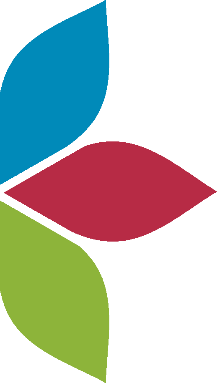 jsme rádi, že máte zájem zúčastnit se příměstského tábora badatelů. Je určen všem ve věku od 8 do 15 let. Tábor proběhne v termínu 22. – 26. 8. 2022. Cena tábora 2300,- zahrnuje lektorské zajištění tábora, stravu 3x denně, pitný režim, dopravu, materiální zajištění a vstupné do paraZOO.Bližší informace obdržíte na telefonním čísle 731 662 549 nebo na emailu tomas.potfaj@csop.cz Tomáš Potfajvedoucí táboraZÁVAZNÁ PŘIHLÁŠKA NA BADATELSKÝ PŘÍMĚSTSKÝ TÁBORPřihlašuji závazně svého syna/dceru na příměstský badatelský tábor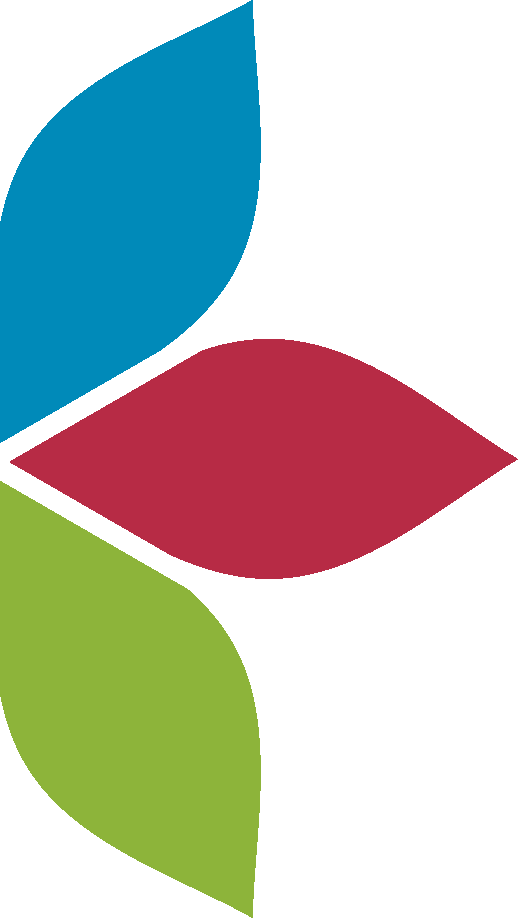 Přihlašuji závazně svého syna/dceru na příměstský badatelský táborPřihlašuji závazně svého syna/dceru na příměstský badatelský táborPřihlašuji závazně svého syna/dceru na příměstský badatelský táborPřihlašuji závazně svého syna/dceru na příměstský badatelský táborPřihlašuji závazně svého syna/dceru na příměstský badatelský táborPřihlašuji závazně svého syna/dceru na příměstský badatelský táborPřihlašuji závazně svého syna/dceru na příměstský badatelský táborPřihlašuji závazně svého syna/dceru na příměstský badatelský táborPřihlašuji závazně svého syna/dceru na příměstský badatelský táborDatum narozeníDatum narozeníJméno a příjmení dítěteJméno a příjmení dítěteDatum narozeníDatum narozeníInformace od zákonných zástupců dětí: Trpí-li dítě nějakou nemocí, poruchou či alergií, je zákonný zástupce povinen toto uvést zde:Informace od zákonných zástupců dětí: Trpí-li dítě nějakou nemocí, poruchou či alergií, je zákonný zástupce povinen toto uvést zde:Informace od zákonných zástupců dětí: Trpí-li dítě nějakou nemocí, poruchou či alergií, je zákonný zástupce povinen toto uvést zde:Informace od zákonných zástupců dětí: Trpí-li dítě nějakou nemocí, poruchou či alergií, je zákonný zástupce povinen toto uvést zde:Informace od zákonných zástupců dětí: Trpí-li dítě nějakou nemocí, poruchou či alergií, je zákonný zástupce povinen toto uvést zde:Informace od zákonných zástupců dětí: Trpí-li dítě nějakou nemocí, poruchou či alergií, je zákonný zástupce povinen toto uvést zde:Informace od zákonných zástupců dětí: Trpí-li dítě nějakou nemocí, poruchou či alergií, je zákonný zástupce povinen toto uvést zde:Informace od zákonných zástupců dětí: Trpí-li dítě nějakou nemocí, poruchou či alergií, je zákonný zástupce povinen toto uvést zde:Informace od zákonných zástupců dětí: Trpí-li dítě nějakou nemocí, poruchou či alergií, je zákonný zástupce povinen toto uvést zde:Informace od zákonných zástupců dětí: Trpí-li dítě nějakou nemocí, poruchou či alergií, je zákonný zástupce povinen toto uvést zde:........................................................................................................................................................................................................................................................................................................................................................................................................................................................................................................................................................................................................................................................................................................................................................................................................................................................................................................................................................................................................................................................................................................................................................................................................................................................................................................................................................................Nebude-li zde nic uvedeno, dítě bude považováno za zdravé a bude vedeno v normálním pedagogickém a stravovacím režimu (bez diet).Nebude-li zde nic uvedeno, dítě bude považováno za zdravé a bude vedeno v normálním pedagogickém a stravovacím režimu (bez diet).Nebude-li zde nic uvedeno, dítě bude považováno za zdravé a bude vedeno v normálním pedagogickém a stravovacím režimu (bez diet).Nebude-li zde nic uvedeno, dítě bude považováno za zdravé a bude vedeno v normálním pedagogickém a stravovacím režimu (bez diet).Nebude-li zde nic uvedeno, dítě bude považováno za zdravé a bude vedeno v normálním pedagogickém a stravovacím režimu (bez diet).Nebude-li zde nic uvedeno, dítě bude považováno za zdravé a bude vedeno v normálním pedagogickém a stravovacím režimu (bez diet).Nebude-li zde nic uvedeno, dítě bude považováno za zdravé a bude vedeno v normálním pedagogickém a stravovacím režimu (bez diet).Nebude-li zde nic uvedeno, dítě bude považováno za zdravé a bude vedeno v normálním pedagogickém a stravovacím režimu (bez diet).Nebude-li zde nic uvedeno, dítě bude považováno za zdravé a bude vedeno v normálním pedagogickém a stravovacím režimu (bez diet).Nebude-li zde nic uvedeno, dítě bude považováno za zdravé a bude vedeno v normálním pedagogickém a stravovacím režimu (bez diet).Další užitečné informace, na co bychom během pobytu v přírodě měli brát zřetel ………………………………………………………Další užitečné informace, na co bychom během pobytu v přírodě měli brát zřetel ………………………………………………………Další užitečné informace, na co bychom během pobytu v přírodě měli brát zřetel ………………………………………………………Další užitečné informace, na co bychom během pobytu v přírodě měli brát zřetel ………………………………………………………Další užitečné informace, na co bychom během pobytu v přírodě měli brát zřetel ………………………………………………………Další užitečné informace, na co bychom během pobytu v přírodě měli brát zřetel ………………………………………………………Další užitečné informace, na co bychom během pobytu v přírodě měli brát zřetel ………………………………………………………Další užitečné informace, na co bychom během pobytu v přírodě měli brát zřetel ………………………………………………………Další užitečné informace, na co bychom během pobytu v přírodě měli brát zřetel ………………………………………………………Další užitečné informace, na co bychom během pobytu v přírodě měli brát zřetel ……………………………………………………………………………………………………………………………………………………………………………………………………………………………………………………………………………………………………………………………………………………………………………………………………………………………………………………………………………………………………………………………………………………………………………………………………………………………………………………………………………………………………………………………………………………………………………………………………………………………………………………………………………………………………………………………………………………………………………………………………………………………………………………………………………………………………………………………………………………………………………………………………………………………………………………………………………………………………………………………………………………………………………………………………………………………………………………………………………………………………………………………………………………………………………………………………………………………………………………………………………………………………………………………………………………………………………………………………………………………………………………………………………………………………………………………………………………………………………………………………………………………Termín tábora:Termín tábora:Termín tábora:22. - 26. 8. 202222. - 26. 8. 202222. - 26. 8. 202222. - 26. 8. 2022Termín tábora:Termín tábora:Termín tábora:Adresa bydlištěAdresa bydlištěUlice a č.p.Ulice a č.p.Ulice a č.p.Město/obecMěsto/obecMěsto/obecMěsto/obecPSČAdresa bydlištěAdresa bydlištěKontakt na zákonného zástupceKontakt na zákonného zástupceJméno a příjmeníJméno a příjmeníJméno a příjmeníKontakt na zákonného zástupceKontakt na zákonného zástupceTelefonTelefonTelefonKontakt na zákonného zástupceKontakt na zákonného zástupceEmailEmailEmailSouhlas se zpracováním osobních údajů: Tento souhlas uděluje zákonný zástupce dobrovolně. Souhlas je udělován dle Nařízení Evropského parlamentu a Rady EU 679/2016 o Ochraně fyzických osob v souvislosti se zpracováním osobních údajů a o volném pohybu těchto údajů, dále je „GDPR“ dle zák. č. 101/2000 Sb., o ochraně osobních údajů (dále jen ZOOÚ) a o změně některých zákonů. Svým podpisem udělujete provozovateli tábora, jakožto správci osobních údajů, svůj souhlas s tím, aby zpracovával osobní údaje, obsažené v přihlášce. Osobní údaje budou zpracovávány maximálně po dobu dvou let, následně budou archivovány. Na základně tohoto souhlasu se vaše dítě bude moci zúčastnit námi pořádaného dětského tábora. Jedná se o údaje, které jsou pro nás v případě a organizaci tábora nezbytné v případě nutnosti je po nás mohou dále vyžadovat oprávněné instituce (KHS, zdravotní zařízení, atd.), kterým jsme povinni je poskytnout. Tyto osobní údaje budou využity výhradně pro nezbytnou administrativní přípravu a organizaci zajištění táborového pobytu, za účelem poskytnutí relevantních služeb, pořádaných organizátorem. Díky tomuto souhlasu vám budeme moci zasílat relevantní informace, týkající se našeho tábora. Zejména se jedná o každoroční informaci o termínu spuštění elektronických přihlášek na příští sezónu. Údaje smí být využity k vypracování statistik. Na mou žádost budou údaje z databáze vyřazeny. Stejně tak souhlasím s použitím fotografií a videí z tábora, jako součásti propagačních materiálů a aktivit ZO ČSOP Vlašim. Souhlas se zpracováním osobních údajů: Tento souhlas uděluje zákonný zástupce dobrovolně. Souhlas je udělován dle Nařízení Evropského parlamentu a Rady EU 679/2016 o Ochraně fyzických osob v souvislosti se zpracováním osobních údajů a o volném pohybu těchto údajů, dále je „GDPR“ dle zák. č. 101/2000 Sb., o ochraně osobních údajů (dále jen ZOOÚ) a o změně některých zákonů. Svým podpisem udělujete provozovateli tábora, jakožto správci osobních údajů, svůj souhlas s tím, aby zpracovával osobní údaje, obsažené v přihlášce. Osobní údaje budou zpracovávány maximálně po dobu dvou let, následně budou archivovány. Na základně tohoto souhlasu se vaše dítě bude moci zúčastnit námi pořádaného dětského tábora. Jedná se o údaje, které jsou pro nás v případě a organizaci tábora nezbytné v případě nutnosti je po nás mohou dále vyžadovat oprávněné instituce (KHS, zdravotní zařízení, atd.), kterým jsme povinni je poskytnout. Tyto osobní údaje budou využity výhradně pro nezbytnou administrativní přípravu a organizaci zajištění táborového pobytu, za účelem poskytnutí relevantních služeb, pořádaných organizátorem. Díky tomuto souhlasu vám budeme moci zasílat relevantní informace, týkající se našeho tábora. Zejména se jedná o každoroční informaci o termínu spuštění elektronických přihlášek na příští sezónu. Údaje smí být využity k vypracování statistik. Na mou žádost budou údaje z databáze vyřazeny. Stejně tak souhlasím s použitím fotografií a videí z tábora, jako součásti propagačních materiálů a aktivit ZO ČSOP Vlašim. Souhlas se zpracováním osobních údajů: Tento souhlas uděluje zákonný zástupce dobrovolně. Souhlas je udělován dle Nařízení Evropského parlamentu a Rady EU 679/2016 o Ochraně fyzických osob v souvislosti se zpracováním osobních údajů a o volném pohybu těchto údajů, dále je „GDPR“ dle zák. č. 101/2000 Sb., o ochraně osobních údajů (dále jen ZOOÚ) a o změně některých zákonů. Svým podpisem udělujete provozovateli tábora, jakožto správci osobních údajů, svůj souhlas s tím, aby zpracovával osobní údaje, obsažené v přihlášce. Osobní údaje budou zpracovávány maximálně po dobu dvou let, následně budou archivovány. Na základně tohoto souhlasu se vaše dítě bude moci zúčastnit námi pořádaného dětského tábora. Jedná se o údaje, které jsou pro nás v případě a organizaci tábora nezbytné v případě nutnosti je po nás mohou dále vyžadovat oprávněné instituce (KHS, zdravotní zařízení, atd.), kterým jsme povinni je poskytnout. Tyto osobní údaje budou využity výhradně pro nezbytnou administrativní přípravu a organizaci zajištění táborového pobytu, za účelem poskytnutí relevantních služeb, pořádaných organizátorem. Díky tomuto souhlasu vám budeme moci zasílat relevantní informace, týkající se našeho tábora. Zejména se jedná o každoroční informaci o termínu spuštění elektronických přihlášek na příští sezónu. Údaje smí být využity k vypracování statistik. Na mou žádost budou údaje z databáze vyřazeny. Stejně tak souhlasím s použitím fotografií a videí z tábora, jako součásti propagačních materiálů a aktivit ZO ČSOP Vlašim. Souhlas se zpracováním osobních údajů: Tento souhlas uděluje zákonný zástupce dobrovolně. Souhlas je udělován dle Nařízení Evropského parlamentu a Rady EU 679/2016 o Ochraně fyzických osob v souvislosti se zpracováním osobních údajů a o volném pohybu těchto údajů, dále je „GDPR“ dle zák. č. 101/2000 Sb., o ochraně osobních údajů (dále jen ZOOÚ) a o změně některých zákonů. Svým podpisem udělujete provozovateli tábora, jakožto správci osobních údajů, svůj souhlas s tím, aby zpracovával osobní údaje, obsažené v přihlášce. Osobní údaje budou zpracovávány maximálně po dobu dvou let, následně budou archivovány. Na základně tohoto souhlasu se vaše dítě bude moci zúčastnit námi pořádaného dětského tábora. Jedná se o údaje, které jsou pro nás v případě a organizaci tábora nezbytné v případě nutnosti je po nás mohou dále vyžadovat oprávněné instituce (KHS, zdravotní zařízení, atd.), kterým jsme povinni je poskytnout. Tyto osobní údaje budou využity výhradně pro nezbytnou administrativní přípravu a organizaci zajištění táborového pobytu, za účelem poskytnutí relevantních služeb, pořádaných organizátorem. Díky tomuto souhlasu vám budeme moci zasílat relevantní informace, týkající se našeho tábora. Zejména se jedná o každoroční informaci o termínu spuštění elektronických přihlášek na příští sezónu. Údaje smí být využity k vypracování statistik. Na mou žádost budou údaje z databáze vyřazeny. Stejně tak souhlasím s použitím fotografií a videí z tábora, jako součásti propagačních materiálů a aktivit ZO ČSOP Vlašim. Souhlas se zpracováním osobních údajů: Tento souhlas uděluje zákonný zástupce dobrovolně. Souhlas je udělován dle Nařízení Evropského parlamentu a Rady EU 679/2016 o Ochraně fyzických osob v souvislosti se zpracováním osobních údajů a o volném pohybu těchto údajů, dále je „GDPR“ dle zák. č. 101/2000 Sb., o ochraně osobních údajů (dále jen ZOOÚ) a o změně některých zákonů. Svým podpisem udělujete provozovateli tábora, jakožto správci osobních údajů, svůj souhlas s tím, aby zpracovával osobní údaje, obsažené v přihlášce. Osobní údaje budou zpracovávány maximálně po dobu dvou let, následně budou archivovány. Na základně tohoto souhlasu se vaše dítě bude moci zúčastnit námi pořádaného dětského tábora. Jedná se o údaje, které jsou pro nás v případě a organizaci tábora nezbytné v případě nutnosti je po nás mohou dále vyžadovat oprávněné instituce (KHS, zdravotní zařízení, atd.), kterým jsme povinni je poskytnout. Tyto osobní údaje budou využity výhradně pro nezbytnou administrativní přípravu a organizaci zajištění táborového pobytu, za účelem poskytnutí relevantních služeb, pořádaných organizátorem. Díky tomuto souhlasu vám budeme moci zasílat relevantní informace, týkající se našeho tábora. Zejména se jedná o každoroční informaci o termínu spuštění elektronických přihlášek na příští sezónu. Údaje smí být využity k vypracování statistik. Na mou žádost budou údaje z databáze vyřazeny. Stejně tak souhlasím s použitím fotografií a videí z tábora, jako součásti propagačních materiálů a aktivit ZO ČSOP Vlašim. Souhlas se zpracováním osobních údajů: Tento souhlas uděluje zákonný zástupce dobrovolně. Souhlas je udělován dle Nařízení Evropského parlamentu a Rady EU 679/2016 o Ochraně fyzických osob v souvislosti se zpracováním osobních údajů a o volném pohybu těchto údajů, dále je „GDPR“ dle zák. č. 101/2000 Sb., o ochraně osobních údajů (dále jen ZOOÚ) a o změně některých zákonů. Svým podpisem udělujete provozovateli tábora, jakožto správci osobních údajů, svůj souhlas s tím, aby zpracovával osobní údaje, obsažené v přihlášce. Osobní údaje budou zpracovávány maximálně po dobu dvou let, následně budou archivovány. Na základně tohoto souhlasu se vaše dítě bude moci zúčastnit námi pořádaného dětského tábora. Jedná se o údaje, které jsou pro nás v případě a organizaci tábora nezbytné v případě nutnosti je po nás mohou dále vyžadovat oprávněné instituce (KHS, zdravotní zařízení, atd.), kterým jsme povinni je poskytnout. Tyto osobní údaje budou využity výhradně pro nezbytnou administrativní přípravu a organizaci zajištění táborového pobytu, za účelem poskytnutí relevantních služeb, pořádaných organizátorem. Díky tomuto souhlasu vám budeme moci zasílat relevantní informace, týkající se našeho tábora. Zejména se jedná o každoroční informaci o termínu spuštění elektronických přihlášek na příští sezónu. Údaje smí být využity k vypracování statistik. Na mou žádost budou údaje z databáze vyřazeny. Stejně tak souhlasím s použitím fotografií a videí z tábora, jako součásti propagačních materiálů a aktivit ZO ČSOP Vlašim. Souhlas se zpracováním osobních údajů: Tento souhlas uděluje zákonný zástupce dobrovolně. Souhlas je udělován dle Nařízení Evropského parlamentu a Rady EU 679/2016 o Ochraně fyzických osob v souvislosti se zpracováním osobních údajů a o volném pohybu těchto údajů, dále je „GDPR“ dle zák. č. 101/2000 Sb., o ochraně osobních údajů (dále jen ZOOÚ) a o změně některých zákonů. Svým podpisem udělujete provozovateli tábora, jakožto správci osobních údajů, svůj souhlas s tím, aby zpracovával osobní údaje, obsažené v přihlášce. Osobní údaje budou zpracovávány maximálně po dobu dvou let, následně budou archivovány. Na základně tohoto souhlasu se vaše dítě bude moci zúčastnit námi pořádaného dětského tábora. Jedná se o údaje, které jsou pro nás v případě a organizaci tábora nezbytné v případě nutnosti je po nás mohou dále vyžadovat oprávněné instituce (KHS, zdravotní zařízení, atd.), kterým jsme povinni je poskytnout. Tyto osobní údaje budou využity výhradně pro nezbytnou administrativní přípravu a organizaci zajištění táborového pobytu, za účelem poskytnutí relevantních služeb, pořádaných organizátorem. Díky tomuto souhlasu vám budeme moci zasílat relevantní informace, týkající se našeho tábora. Zejména se jedná o každoroční informaci o termínu spuštění elektronických přihlášek na příští sezónu. Údaje smí být využity k vypracování statistik. Na mou žádost budou údaje z databáze vyřazeny. Stejně tak souhlasím s použitím fotografií a videí z tábora, jako součásti propagačních materiálů a aktivit ZO ČSOP Vlašim. Souhlas se zpracováním osobních údajů: Tento souhlas uděluje zákonný zástupce dobrovolně. Souhlas je udělován dle Nařízení Evropského parlamentu a Rady EU 679/2016 o Ochraně fyzických osob v souvislosti se zpracováním osobních údajů a o volném pohybu těchto údajů, dále je „GDPR“ dle zák. č. 101/2000 Sb., o ochraně osobních údajů (dále jen ZOOÚ) a o změně některých zákonů. Svým podpisem udělujete provozovateli tábora, jakožto správci osobních údajů, svůj souhlas s tím, aby zpracovával osobní údaje, obsažené v přihlášce. Osobní údaje budou zpracovávány maximálně po dobu dvou let, následně budou archivovány. Na základně tohoto souhlasu se vaše dítě bude moci zúčastnit námi pořádaného dětského tábora. Jedná se o údaje, které jsou pro nás v případě a organizaci tábora nezbytné v případě nutnosti je po nás mohou dále vyžadovat oprávněné instituce (KHS, zdravotní zařízení, atd.), kterým jsme povinni je poskytnout. Tyto osobní údaje budou využity výhradně pro nezbytnou administrativní přípravu a organizaci zajištění táborového pobytu, za účelem poskytnutí relevantních služeb, pořádaných organizátorem. Díky tomuto souhlasu vám budeme moci zasílat relevantní informace, týkající se našeho tábora. Zejména se jedná o každoroční informaci o termínu spuštění elektronických přihlášek na příští sezónu. Údaje smí být využity k vypracování statistik. Na mou žádost budou údaje z databáze vyřazeny. Stejně tak souhlasím s použitím fotografií a videí z tábora, jako součásti propagačních materiálů a aktivit ZO ČSOP Vlašim. Souhlas se zpracováním osobních údajů: Tento souhlas uděluje zákonný zástupce dobrovolně. Souhlas je udělován dle Nařízení Evropského parlamentu a Rady EU 679/2016 o Ochraně fyzických osob v souvislosti se zpracováním osobních údajů a o volném pohybu těchto údajů, dále je „GDPR“ dle zák. č. 101/2000 Sb., o ochraně osobních údajů (dále jen ZOOÚ) a o změně některých zákonů. Svým podpisem udělujete provozovateli tábora, jakožto správci osobních údajů, svůj souhlas s tím, aby zpracovával osobní údaje, obsažené v přihlášce. Osobní údaje budou zpracovávány maximálně po dobu dvou let, následně budou archivovány. Na základně tohoto souhlasu se vaše dítě bude moci zúčastnit námi pořádaného dětského tábora. Jedná se o údaje, které jsou pro nás v případě a organizaci tábora nezbytné v případě nutnosti je po nás mohou dále vyžadovat oprávněné instituce (KHS, zdravotní zařízení, atd.), kterým jsme povinni je poskytnout. Tyto osobní údaje budou využity výhradně pro nezbytnou administrativní přípravu a organizaci zajištění táborového pobytu, za účelem poskytnutí relevantních služeb, pořádaných organizátorem. Díky tomuto souhlasu vám budeme moci zasílat relevantní informace, týkající se našeho tábora. Zejména se jedná o každoroční informaci o termínu spuštění elektronických přihlášek na příští sezónu. Údaje smí být využity k vypracování statistik. Na mou žádost budou údaje z databáze vyřazeny. Stejně tak souhlasím s použitím fotografií a videí z tábora, jako součásti propagačních materiálů a aktivit ZO ČSOP Vlašim. Souhlas se zpracováním osobních údajů: Tento souhlas uděluje zákonný zástupce dobrovolně. Souhlas je udělován dle Nařízení Evropského parlamentu a Rady EU 679/2016 o Ochraně fyzických osob v souvislosti se zpracováním osobních údajů a o volném pohybu těchto údajů, dále je „GDPR“ dle zák. č. 101/2000 Sb., o ochraně osobních údajů (dále jen ZOOÚ) a o změně některých zákonů. Svým podpisem udělujete provozovateli tábora, jakožto správci osobních údajů, svůj souhlas s tím, aby zpracovával osobní údaje, obsažené v přihlášce. Osobní údaje budou zpracovávány maximálně po dobu dvou let, následně budou archivovány. Na základně tohoto souhlasu se vaše dítě bude moci zúčastnit námi pořádaného dětského tábora. Jedná se o údaje, které jsou pro nás v případě a organizaci tábora nezbytné v případě nutnosti je po nás mohou dále vyžadovat oprávněné instituce (KHS, zdravotní zařízení, atd.), kterým jsme povinni je poskytnout. Tyto osobní údaje budou využity výhradně pro nezbytnou administrativní přípravu a organizaci zajištění táborového pobytu, za účelem poskytnutí relevantních služeb, pořádaných organizátorem. Díky tomuto souhlasu vám budeme moci zasílat relevantní informace, týkající se našeho tábora. Zejména se jedná o každoroční informaci o termínu spuštění elektronických přihlášek na příští sezónu. Údaje smí být využity k vypracování statistik. Na mou žádost budou údaje z databáze vyřazeny. Stejně tak souhlasím s použitím fotografií a videí z tábora, jako součásti propagačních materiálů a aktivit ZO ČSOP Vlašim. „Zmocňuji tímto provozovatele letního tábora (ZO ČSOP Vlašim) ke zpracování osobních údajů ve výše uvedeném rozsahu a k výše uvedeným účelům„Zmocňuji tímto provozovatele letního tábora (ZO ČSOP Vlašim) ke zpracování osobních údajů ve výše uvedeném rozsahu a k výše uvedeným účelům„Zmocňuji tímto provozovatele letního tábora (ZO ČSOP Vlašim) ke zpracování osobních údajů ve výše uvedeném rozsahu a k výše uvedeným účelům„Zmocňuji tímto provozovatele letního tábora (ZO ČSOP Vlašim) ke zpracování osobních údajů ve výše uvedeném rozsahu a k výše uvedeným účelům„Zmocňuji tímto provozovatele letního tábora (ZO ČSOP Vlašim) ke zpracování osobních údajů ve výše uvedeném rozsahu a k výše uvedeným účelům„Zmocňuji tímto provozovatele letního tábora (ZO ČSOP Vlašim) ke zpracování osobních údajů ve výše uvedeném rozsahu a k výše uvedeným účelům„Zmocňuji tímto provozovatele letního tábora (ZO ČSOP Vlašim) ke zpracování osobních údajů ve výše uvedeném rozsahu a k výše uvedeným účelům„Zmocňuji tímto provozovatele letního tábora (ZO ČSOP Vlašim) ke zpracování osobních údajů ve výše uvedeném rozsahu a k výše uvedeným účelům„Zmocňuji tímto provozovatele letního tábora (ZO ČSOP Vlašim) ke zpracování osobních údajů ve výše uvedeném rozsahu a k výše uvedeným účelům„Zmocňuji tímto provozovatele letního tábora (ZO ČSOP Vlašim) ke zpracování osobních údajů ve výše uvedeném rozsahu a k výše uvedeným účelůmV/VeDneDneDnePodpis zákonného zástupcePodpis zákonného zástupcePodpis zákonného zástupce